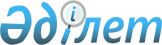 Уәлиханов аудандық мәслихатының 2020 жылғы 25 желтоқсандағы № 2-65 с "2021-2023 жылдарға арналған Солтүстік Қазақстан облысы Уәлиханов ауданының бюджетін бекіту туралы" шешіміне өзгерістер мен толықтырулар енгізу туралыСолтүстік Қазақстан облысы Уәлиханов аудандық мәслихатының 2021 жылғы 11 наурыздағы № 2-3 c шешімі. Солтүстік Қазақстан облысының Әділет департаментінде 2021 жылғы 16 наурызда № 7174 болып тіркелді
      Қазақстан Республикасының 2008 жылғы 4 желтоқсандағы Бюджет кодексінің 106, 109-баптарына, Қазақстан Республикасының 2001 жылғы 23 қаңтардағы "Қазақстан Республикасындағы жергілікті мемлекеттік басқару және өзін-өзі басқару туралы" Заңының 6-бабына, Қазақстан Республикасының 2016 жылғы 6 сәуірдегі "Құқықтық актілер туралы" Заңының 26-бабына сәйкес, Уәлиханов аудандық мәслихаты ШЕШІМ ҚАБЫЛДАДЫ:
      1. Уәлиханов аудандық мәслихатының "2021-2023 жылдарға арналған Солтүстік Қазақстан облысы Уәлиханов ауданының бюджетін бекіту туралы" 2020 жылғы 25 желтоқсандағы № 2-65 с шешіміне (2021 жылғы 13 қаңтарда Қазақстан Республикасы нормативтік құқықтық актілерінің электрондық түрдегі эталондық бақылау банкінде жарияланған, нормативтік құқықтық актілерінің мемлекеттік тіркеу тізілімінде № 6899 болып тіркелді) келесі өзгерістер мен толықтырулар енгізілсін: 
      1-тармақ жаңа редакцияда баяндалсын:
      "1. 2021-2023 жылдарға арналған Солтүстік Қазақстан облысы Уәлиханов ауданының бюджеті осы шешімге тиісінше 1, 2 және 3-қосымшаларға сәйкес, соның ішінде 2021 жылға келесі көлемдерде бекітілсін:
      1) кірістер – 4 360 637,4 мың теңге:
      салықтық түсімдер – 369 044 мың теңге; 
      салықтық емес түсімдер – 6 627 мың теңге;
      негізгі капиталды сатудан түсетін түсімдер – 3 000 мың теңге;
      трансферттер түсімі – 3 981 966,4 мың теңге;
      2) шығындар – 4 488 352,4 мың теңге;
      3) таза бюджеттік кредиттеу – 34 301 мың теңге:
      бюджеттік кредиттер – 61 257 мың теңге;
      бюджеттік кредиттерді өтеу – 26 956 мың теңге;
      4) қаржы активтерімен операциялар бойынша сальдо – 0 мың теңге:
      қаржы активтерін сатып алу – 0 мың теңге;
      мемлекеттiң қаржы активтерiн сатудан түсетiн түсiмдер – 0 мың теңге;
      5) бюджет тапшылығы (профициті) – - 162 016 мың теңге;
      6) бюджет тапшылығын қаржыландыру (профицитін пайдалану) – 162 016 мың теңге:
      қарыздар түсімі – 61 257 мың теңге;
      қарыздарды өтеу – 26 956 мың теңге;
      бюджет қаражатының пайдаланылатын қалдықтары – 127 715 мың теңге."; 
      8-тармақ алынып тасталсын;
      9-тармақ жаңа редакцияда баяндалсын: 
      "9. Ауданның жергілікті атқарушы органының 2021 жылға резерві 12 073 мың теңге көлемінде бекітілсін.";
      келесі мазмұндағы 15-1-тармағымен толықтырылсын: 
      "15-1. 6-қосымшаға сәйкес аудандық бюджетте қаржылық жылдың басында 127 715 мың теңге сомасында қалыптасқан бюджеттік қаражаттың бос қалдықтары есебінен шығыстар қарастырылсын."; 
      көрсетілген шешімнің 1-қосымшасы осы шешімнің 1-қосымшасына сәйкес жаңа редакцияда баяндалсын; 
      осы шешімнің 2-қосымшаға сәйкес көрсетілген шешімі 6-қосымшамен толықтырылсын. 
      2. Осы шешім 2021 жылғы 1 қаңтардан бастап қолданысқа енгізіледі. 2021 жылға арналған Солтүстік Қазақстан облысы Уәлиханов ауданының бюджеті 2021 жылғы 1 қаңтарға қалыптасқан бюджеттiк қаражаттың бос қалдықтарын бағыттау
					© 2012. Қазақстан Республикасы Әділет министрлігінің «Қазақстан Республикасының Заңнама және құқықтық ақпарат институты» ШЖҚ РМК
				
      Уәлиханов аудандық мәслихаты
сессиясының төрағасы

А. Сатыбалдин

      Уәлиханов аудандық мәслихатының хатшысы

М. Абдулов
Уәлиханов аудандық мәслихатының2021 жылғы 11 наурыздағы№ 2-3 c шешіміне1-қосымшаУәлиханов аудандық мәслихатының 2020 жылғы 25 желтоқсандағы № 2-65 с шешіміне1-қосымша
Санаты
Санаты
Санаты
Атауы
Сомасы, мың теңге
Сыныбы
Сыныбы
Атауы
Сомасы, мың теңге
Кіші сыныбы
Атауы
Сомасы, мың теңге
1
1
1
2
3
1) Кірістер
4360637,4
1
Салықтық түсімдер
369044
03
Әлеуметтiк салық
233314
1
Әлеуметтiк салық
233314
04
Меншiкке салынатын салықтар
60000
1
Мүлiкке салынатын салықтар
60000
05
Тауарларға, жұмыстарға және қызметтерге салынатын iшкi салықтар
74130
2
Акциздер
1150
3
Табиғи және басқа да ресурстарды пайдаланғаны үшiн түсетiн түсiмдер
70000
4
Кәсiпкерлiк және кәсiби қызметтi жүргiзгенi үшiн алынатын алымдар
2980
08
Заңдық маңызы бар әрекеттерді жасағаны және (немесе) оған уәкілеттігі бар мемлекеттік органдар немесе лауазымды адамдар құжаттар бергені үшін алынатын міндетті төлемдер
1600
1
Мемлекеттік баж
1600
2
Салықтық емес түсімдер
6627
01
Мемлекеттік меншіктен түсетін кірістер
4559
5
Мемлекет меншігіндегі мүлікті жалға беруден түсетін кірістер
4245
7
Мемлекеттік бюджеттен берілген кредиттер бойынша сыйақылар
314
06
Басқа да салықтық емес түсiмдер
2068
1
Басқа да салықтық емес түсiмдер
2068
3
Негізгі капиталды сатудан түсетін түсімдер
3000
01
Мемлекеттік мекемелерге бекітілген мемлекеттік мүлікті сату
1000
1
Мемлекеттiк мекемелерге бекiтiлген мемлекеттiк мүлiктi сату
1000
03
Жердi және материалдық емес активтердi сату
2000
1
Жерді сату
2000
4
Трансферттердің түсімдері
3981966,4
01
Төмен тұрған мемлекеттiк басқару органдарынан трансферттер
250,4
3
Аудандық маңызы бар қалалардың, ауылдардың, кенттердің, аулдық округтардың бюджеттерінен трансферттер
250,4
02
Мемлекеттiк басқарудың жоғары тұрған органдарынан түсетiн трансферттер
3981716
2
Облыстық бюджеттен түсетiн трансферттер
3981716
Функционалдық топ
Функционалдық топ
Функционалдық топ
Атауы
Сомасы, мың теңге
Бюджеттік бағдарламалардың әкімшісі
Бюджеттік бағдарламалардың әкімшісі
Атауы
Сомасы, мың теңге
Бағдарлама
Атауы
Сомасы, мың теңге
1
1
1
2
3
2) Шығындар
4488352,4
01
Жалпы сипаттағы мемлекеттiк қызметтер
483429,4
112
Аудан (облыстық маңызы бар қала) мәслихатының аппараты
20291
001
Аудан (облыстық маңызы бар қала) мәслихатының қызметін қамтамасыз ету жөніндегі қызметтер
19556
003
Мемлекеттік органның күрделі шығыстары
735
122
Аудан (облыстық маңызы бар қала) әкімінің аппараты
154985
001
Аудан (облыстық маңызы бар қала) әкімінің қызметін қамтамасыз ету жөніндегі қызметтер
107548
003
Мемлекеттік органның күрделі шығыстары
27937
113
Төменгі тұрған бюджеттерге берілетін нысаналы ағымдағы трансферттер
19500
459
Ауданның (облыстық маңызы бар қаланың) экономика және қаржы бөлімі
1081
003
Салық салу мақсатында мүлікті бағалауды жүргізу
543
010
Жекешелендіру, коммуналдық меншікті басқару, жекешелендіруден кейінгі қызмет және осыған байланысты дауларды реттеу
538
459
Ауданның (облыстық маңызы бар қаланың) экономика және қаржы бөлімі
49768
001
Ауданның (облыстық маңызы бар қаланың) экономикалық саясаттын қалыптастыру мен дамыту, мемлекеттік жоспарлау, бюджеттік атқару және коммуналдық меншігін басқару саласындағы мемлекеттік саясатты іске асыру жөніндегі қызметтер
34768
113
Төменгі тұрған бюджеттерге берілетін нысаналы ағымдағы трансферттер
15000
475
Ауданның (облыстық маңызы бар қаланың) кәсіпкерлік, ауыл шаруашылығы және ветеринария бөлімі
31922
001
Жергілікті деңгейде кәсіпкерлікті, ауыл шаруашылығы мен ветеринарияны дамыту саласындағы мемлекеттік саясатты іске асыру жөніндегі қызметтер
31922
495
Ауданның (облыстық маңызы бар қаланың) сәулет, құрылыс, тұрғын үй-коммуналдық шаруашылығы, жолаушылар көлігі және автомобиль жолдары бөлімі
225382,4
001
Жергілікті деңгейде сәулет, құрылыс, тұрғын

үй-коммуналдық шаруашылық, жолаушылар көлігі және автомобиль жолдары саласындағы мемлекеттік саясатты іске асыру жөніндегі қызметтер
29226,1
113
Төменгі тұрған бюджеттерге берілетін нысаналы ағымдағы трансферттер
196156,3
02
Қорғаныс
30905,3
122
Аудан (облыстық маңызы бар қаланың) әкімінің аппараты
7158
005
Жалпыға бірдей әскери міндетті атқару шеңберіндегі іс-шаралар
7158
122
Аудан (облыстық маңызы бар қаланың) әкімінің аппараты
23747,3
006
Аудан (облыстық маңызы бар қаланың) ауқымындағы төтенше жағдайлардың алдын алу және оларды жою
19608,5
007
Аудандық (қалалық) ауқымдағы дала өрттерінің, сондай-ақ мемлекеттік өртке қарсы қызмет органдары құрылмаған елдi мекендерде өрттердің алдын алу және оларды сөндіру жөніндегі іс-шаралар
4138,8
03
Қоғамдық тәртіп, қауіпсіздік, құқықтық, сот, қылмыстық-атқару қызметі
1615
495
Ауданның (облыстық маңызы бар қаланың) сәулет, құрылыс, тұрғын үй-коммуналдық шаруашылығы, жолаушылар көлігі және автомобиль жолдары бөлімі
1615
019
Елдi мекендерде жол қозғалысы қауiпсiздiгін қамтамасыз ету
1615
06
Әлеуметтiк көмек және әлеуметтiк қамсыздандыру
378809
451
Ауданның (облыстық маңызы бар қаланың) жұмыспен қамту және әлеуметтік бағдарламалар бөлімі
42824
005
Мемлекеттік атаулы әлеуметтік көмек
42824
451
Ауданның (облыстық маңызы бар қаланың) жұмыспен қамту және әлеуметтік бағдарламалар бөлімі
299019
002
Жұмыспен қамту бағдарламасы
164903
007
Жергілікті өкілді органдардың шешімі бойынша мұқтаж азаматтардың жекелеген санаттарына әлеуметтік көмек
31637
010
Үйден тәрбиеленіп оқытылатын мүгедек балаларды материалдық қамтамасыз ету
869
014
Мұқтаж азаматтарға үйде әлеуметтiк көмек көрсету
41382
017
Оңалтудың жеке бағдарламасына сәйкес мұқтаж мүгедектердi протездік-ортопедиялық көмек, сурдотехникалық құралдар, тифлотехникалық құралдар, санаторий-курорттық емделу, мiндеттi гигиеналық құралдармен қамтамасыз ету, арнаулы жүрiп-тұру құралдары, қозғалуға қиындығы бар бірінші топтағы мүгедектерге жеке көмекшінің және есту бойынша мүгедектерге қолмен көрсететiн тіл маманының қызметтері мен қамтамасыз ету
26462
023
Жұмыспен қамту орталықтарының қызметін қамтамасыз ету
33766
451
Ауданның (облыстық маңызы бар қаланың) жұмыспен қамту және әлеуметтік бағдарламалар бөлімі
36966
001
Жергілікті деңгейде халық үшін әлеуметтік бағдарламаларды жұмыспен қамтуды қамтамасыз етуді іске асыру саласындағы мемлекеттік саясатты іске асыру жөніндегі қызметтер
35516
011
Жәрдемақыларды және басқа да әлеуметтік төлемдерді есептеу, төлеу мен жеткізу бойынша қызметтерге ақы төлеу
1450
07
Тұрғын үй-коммуналдық шаруашылық
446854,9
495
Ауданның (облыстық маңызы бар қаланың) сәулет, құрылыс, тұрғын үй-коммуналдық шаруашылығы, жолаушылар көлігі және автомобиль жолдары бөлімі
364565,9
007
Коммуналдық тұрғын үй қорының тұрғын үйін жобалау және (немесе) салу, реконструкциялау
25665,9
008
Мемлекеттік тұрғын үй қорын сақтауды ұйымдастыру
14500
011
Азаматтардың жекелеген санаттарын тұрғын үймен қамтамасыз ету
15000
098
Коммуналдық тұрғын үй қорының тұрғын үйлерін сатып алу
309400
495
Ауданның (облыстық маңызы бар қаланың) сәулет, құрылыс, тұрғын үй-коммуналдық шаруашылығы, жолаушылар көлігі және автомобиль жолдары бөлімі
77089
016
Сумен жабдықтау және су бұру жүйесінің жұмыс істеуі
61789
058
Ауылдық елді мекендердегі сумен жабдықтау және су бұру жүйелерін дамыту
15300
495
Ауданның (облыстық маңызы бар қаланың) сәулет, құрылыс, тұрғын үй-коммуналдық шаруашылығы, жолаушылар көлігі және автомобиль жолдары бөлімі
5200
031
Елдi мекендердiң санитариясын қамтамасыз ету
5200
08
Мәдениет, спорт, туризм және ақпараттық кеңістiк
338402
478
Ауданның (облыстық маңызы бар қаланың) ішкі саясат, мәдениет және тілдерді дамыту бөлімі
46332
009
Мәдени-демалыс жұмысын қолдау
46332
465
Ауданның (облыстық маңызы бар қаланың) денешынықтыру және спорт бөлімі
25213
001
Жергілікті деңгейде денешынықтыру және спорт саласындағы мемлекеттік саясатты іске асыру жөніндегі қызметтер
12743
006
Аудандық (облыстық маңызы бар қалалық) деңгейде спорттық жарыстар өткiзу
5730
007
Әртүрлi спорт түрлерi бойынша аудан (облыстық маңызы бар қаланың) құрама командаларының мүшелерiн дайындау және олардың облыстық спорт жарыстарына қатысуы
6740
495
Ауданның (облыстық маңызы бар қаланың) сәулет, құрылыс, тұрғын үй-коммуналдық шаруашылығы, жолаушылар көлігі және автомобиль жолдары бөлімі
96500
021
Cпорт объектілерін дамыту
96500
478
Ауданның (облыстық маңызы бар қаланың) ішкі саясат, мәдениет және тілдерді дамыту бөлімі
66237
005
Мемлекеттік ақпараттық саясат жүргізу жөніндегі қызметтер
8539
007
Аудандық (қалалық) кiтапханалардың жұмыс iстеуi
57047
008
Мемлекеттiк тiлдi және Қазақстан халқының басқа да тiлдерін дамыту
651
478
Ауданның (облыстық маңызы бар қаланың) ішкі саясат, мәдениет және тілдерді дамыту бөлімі
104120
001
Ақпаратты, мемлекеттілікті нығайту және азаматтардың әлеуметтік сенімділігін қалыптастыру саласында жергілікті деңгейде мемлекеттік саясатты іске асыру жөніндегі қызметтер
18000
004
Жастар саясаты саласында іс-шараларды іске асыру
12559
032
Ведомстволық бағыныстағы мемлекеттік мекемелер мен ұйымдардың күрделі шығыстары
1500
113
Төменгі тұрған бюджеттерге берілетін нысаналы ағымдағы трансферттер
72061
10
Ауыл, су, орман, балық шаруашылығы, ерекше қорғалатын табиғи аумақтар, қоршаған ортаны және жануарлар дүниесін қорғау, жер қатынастары
29873
463
Ауданның (облыстық маңызы бар қаланың) жер қатынастары бөлімі
14783
001
Аудан (облыстық маңызы бар қаланың) аумағында жер қатынастарын реттеу саласындағы мемлекеттік саясатты іске асыру жөніндегі қызметтер
14783
459
Ауданның (облыстық маңызы бар қаланың) экономика және қаржы бөлімі
15090
099
Мамандарға әлеуметтік қолдау көрсету жөніндегі шараларды іске асыру
15090
12
Көлiк және коммуникация
131917
495
Ауданның (облыстық маңызы бар қаланың) сәулет, құрылыс, тұрғын үй-коммуналдық шаруашылығы, жолаушылар көлігі және автомобиль жолдары бөлімі
129764
023
Автомобиль жолдарының жұмыс істеуін қамтамасыз ету
24764
045
Аудандық маңызы бар автомобиль жолдарын және елді-мекендердің көшелерін күрделі және орташа жөндеу
105000
495
Ауданның (облыстық маңызы бар қаланың) сәулет, құрылыс, тұрғын үй-коммуналдық шаруашылығы, жолаушылар көлігі және автомобиль жолдары бөлімі
2153
039
Әлеуметтік маңызы бар қалалық (ауылдық), қала маңындағы және ауданішілік қатынастар бойынша жолаушылар тасымалдарын субсидиялау
2153
13
Басқалар
12073
459
Ауданның (облыстық маңызы бар қаланың) экономика және қаржы бөлімі
12073
012
Ауданның (облыстық маңызы бар қаланың) жергілікті атқарушы органының резерві
12073
14
Борышқа қызмет көрсету
314
459
Ауданның (облыстық манызы бар қаланың) экономика және қаржы бөлімі
314
021
Жергiлiктi атқарушы органдардың облыстық бюджеттен қарыздар бойынша сыйақылар мен өзге де төлемдердi төлеу бойынша борышына қызмет көрсету
314
15
Трансферттер
2634159,8
459
Ауданның (облыстық маңызы бар қаланың) экономика және қаржы бөлімі
2634159,8
006
Нысаналы пайдаланылмаған (толық пайдаланылмаған) трансферттерді қайтару
1457,3
024
Заңнаманы өзгертуге байланысты жоғары тұрған бюджеттің шығындарын өтеуге төменгі тұрған бюджеттен ағымдағы нысаналы трансферттер
2368722,5
038
Субвенциялар
263980
3) Таза бюджеттік кредиттеу
34301
Бюджеттік кредиттер
61257
10
Ауыл, су, орман, балық шаруашылығы, ерекше қорғалатын табиғи аумақтар, қоршаған ортаны және жануарлар дүниесін қорғау, жер қатынастары
61257
459
Ауданның (облыстық маңызы бар қаланың) экономика және қаржы бөлімі
61257
018
Мамандарды әлеуметтік қолдау шараларын іске асыру үшін бюджеттік кредиттер
61257
Санаты
Санаты
Санаты
Атауы
Сомасы, мың теңге
Сыныбы
Сыныбы
Атауы
Сомасы, мың теңге
Кіші сыныбы
Атауы
Сомасы, мың теңге
5
Бюджеттік кредиттерді өтеу
26956
01
Бюджеттік кредиттерді өтеу
26956
1
Мемлекеттік бюджеттен берілген бюджеттік кредиттерді өтеу
26956
4) Қаржы активтері мен операциялар бойынша сальдо
0
Қаржы активтерін сатып алу
0
Мемлекеттің қаржы активтерін сатудан түсетін түсімдер
0
5) Бюджет тапшылығы (профициті)
-162016
6) Бюджет тапшылығын қаржыландыру (профицитін пайдалану):
162016
7
Қарыздар түсімі
61257
01
Мемлекеттік ішкі қарыздар
61257
2
Қарыз алу келісім-шарттары
61257
Функционалдық топ
Функционалдық топ
Функционалдық топ
Атауы
Сомасы, мың теңге
Бюджеттік бағдарламалардың әкімшісі
Бюджеттік бағдарламалардың әкімшісі
Атауы
Сомасы, мың теңге
Бағдарлама
Атауы
Сомасы, мың теңге
16
Қарыздарды өтеу
26956
459
Ауданның (облыстық маңызы бар қаланың) экономика және қаржы бөлімі
26956
005
Жергілікті атқарушы органның жоғары тұрған бюджет алдындағы борышын өтеу
26956
Санаты
Санаты
Санаты
Атауы
Сомасы, мың теңге
Сыныбы
Сыныбы
Атауы
Сомасы, мың теңге
Кіші сыныбы
Атауы
Сомасы, мың теңге
8
Бюджет қаражатының пайдаланылатын қалдықтары
127715
01
Бюджет қаражаты қалдықтары
127715
1
Бюджет қаражатының бос қалдықтары
127715Уәлиханов аудандық мәслихатының 2021 жылғы 11 наурыздағы № 2-3 с шешіміне2-қосымшаУәлиханов аудандық мәслихатының 2020 жылғы 25 желтоқсандағы № 2-65 с шешіміне6-қосымша
Функционалдық топ
Функционалдық топ
Функционалдық топ
Атауы
Сомасы, мың теңге
Бюджеттік бағдарламалардың әкімшісі
Бюджеттік бағдарламалардың әкімшісі
Атауы
Сомасы, мың теңге
Бағдарлама
Атауы
Сомасы, мың теңге
1
1
1
2
3
01
Жалпы сипаттағы мемлекеттiк қызметтер
36850,6
122
Аудан (облыстық маңызы бар қала) әкімінің аппараты
32500
003
Мемлекеттік органның күрделі шығыстары
13000
113
Төменгі тұрған бюджеттерге берілетін нысаналы ағымдағы трансферттер
19500
495
Ауданның (облыстық маңызы бар қаланың) сәулет, құрылыс, тұрғын үй-коммуналдық шаруашылығы, жолаушылар көлігі және автомобиль жолдары бөлімі
4350,6
113
Төменгі тұрған бюджеттерге берілетін нысаналы ағымдағы трансферттер
4350,6
07
Тұрғын үй-коммуналдық шаруашылық
15300
495
Ауданның (облыстық маңызы бар қаланың) сәулет, құрылыс, тұрғын үй-коммуналдық шаруашылығы, жолаушылар көлігі және автомобиль жолдары бөлімі
15300
058
Ауылдық елді мекендердегі сумен жабдықтау және су бұру жүйелерін дамыту
15300
08
Мәдениет, спорт, туризм және ақпараттық кеңістiк
10500
495
Ауданның (облыстық маңызы бар қаланың) сәулет, құрылыс, тұрғын үй-коммуналдық шаруашылығы, жолаушылар көлігі және автомобиль жолдары бөлімі
6500
021
Cпорт объектілерін дамыту
6500
478
Ауданның (облыстық маңызы бар қаланың) ішкі саясат, мәдениет және тілдерді дамыту бөлімі
4000
113
Төменгі тұрған бюджеттерге берілетін нысаналы ағымдағы трансферттер
4000
15
Трансферттер
65314,8
459
Ауданның (облыстық маңызы бар қаланың) экономика және қаржы бөлімі
65314,8
006
Нысаналы пайдаланылмаған (толық пайдаланылмаған) трансферттерді қайтару
1457,3
024
Заңнаманы өзгертуге байланысты жоғары тұрған бюджеттің шығындарын өтеуге төменгі тұрған бюджеттен ағымдағы нысаналы трансферттер
63857,5
Барлығы
127715